Zucchini Parmesan Snack Chips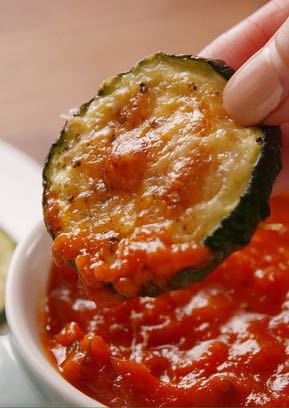 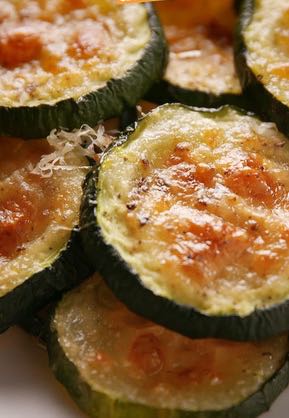 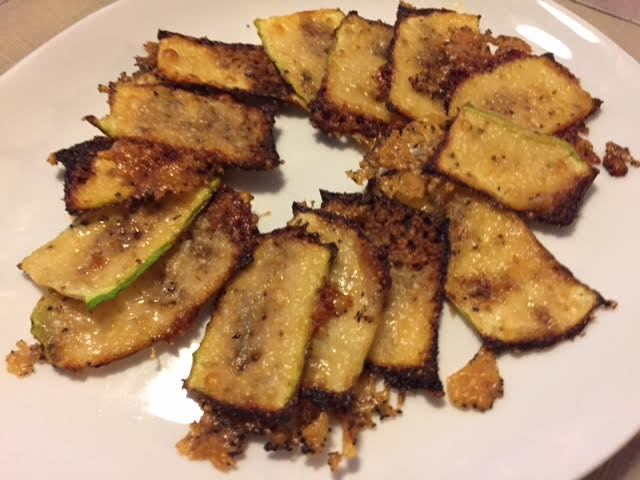 Have you gone low-carb/paleo and are missing those snack chips? These are the perfect answer! I like to make these by shaving the zucchini lengthwise into “planks” and cutting those into regular snack-chip sized pieces (pictured above right).  I also sprinkle a little granulated garlic powder on them before baking.Ingredients:2 large zucchinis, thinly slicedSalt and ground, black pepper 1½ cups grated Parmesan cheeseMarinara sauce, for dippingPreparation:Preheat oven to 400º and line a baking sheet with parchment. Arrange zucchini slices on baking sheets and season with salt and pepper. Top each with Parmesan.Bake until deeply golden and crisp, 20 to 25 minutes. Serve with marinara.